Reise durch Feste und Feiertage 2017 – Spielfeld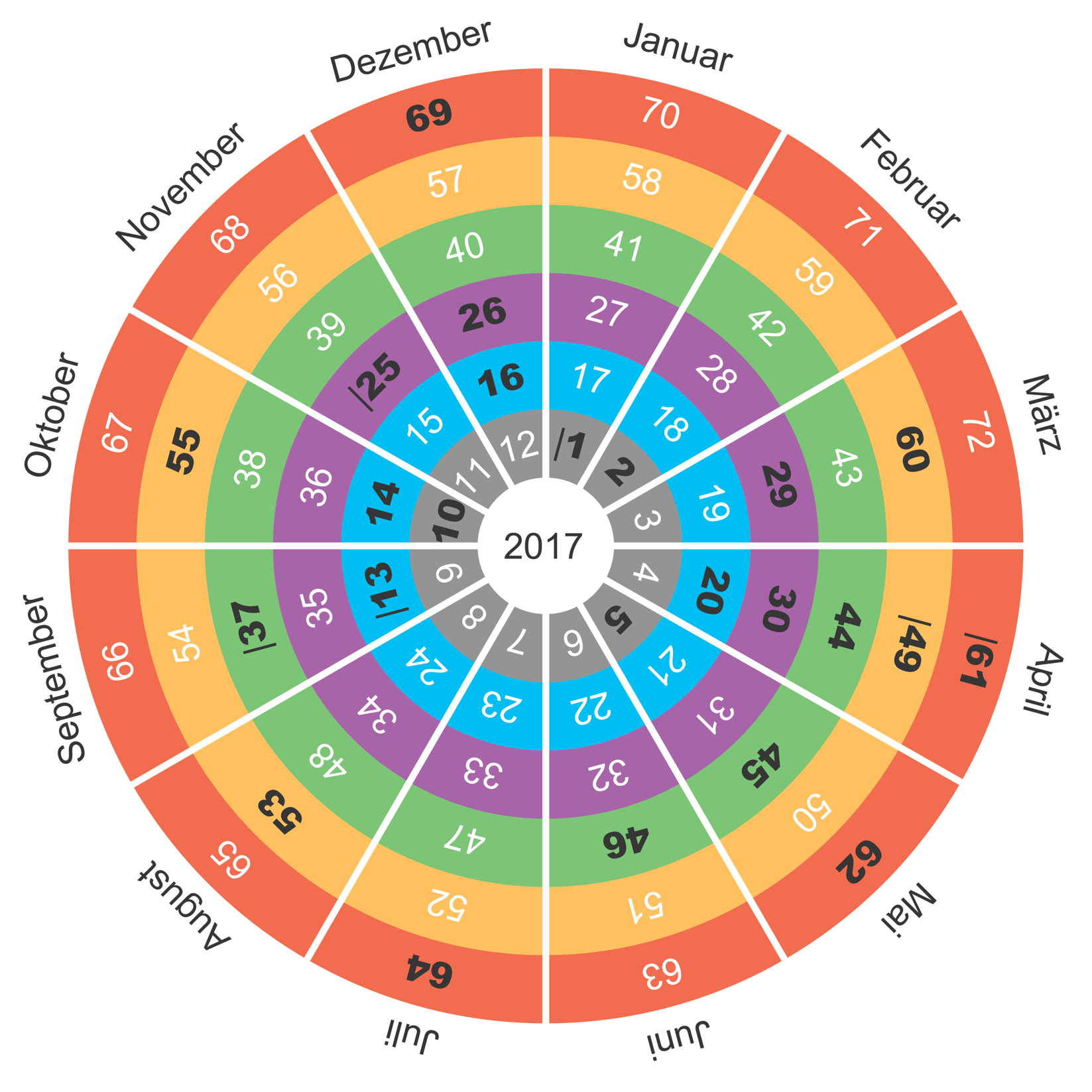 Reise durch Feste und Feiertage 2018 – Spielfeld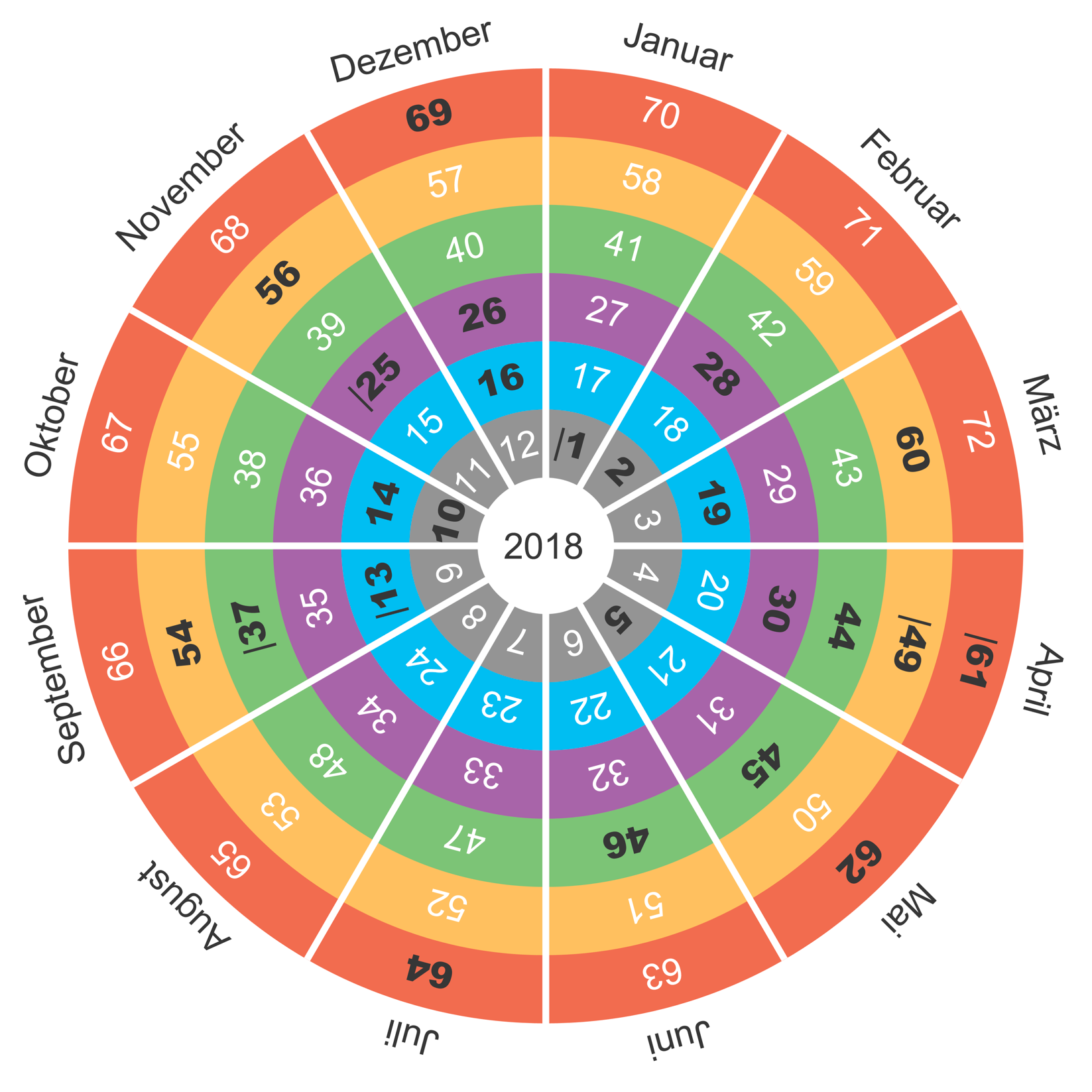 